図の挿入(結果)これは茄子です。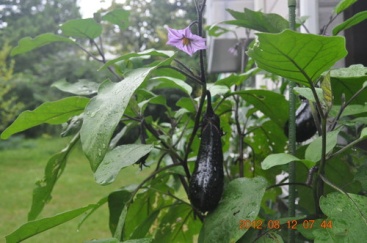 これはピーマンです。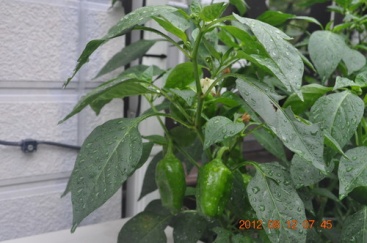 